                                        
                                        
         Názov akcie: Národné stretnutie mládeže P18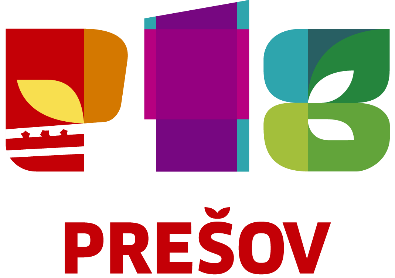          Dátum a miesto konania: 26.-29.7.2018, PrešovINFORMOVANÝ SÚHLAS RODIČA/ ZÁKONNÉHO ZÁSTUPCU MALOLETÉHO Meno a priezvisko maloletého: Dátum narodenia maloletého:Miesto narodenia maloletého:Trvalý pobyt maloletého:Svojím podpisom súhlasím s tým, aby sa menovaný/á zúčastnil/a uvedeného podujatia a potvrdzujem, že som bol/a informovaný/á o organizovaní hore uvedenej akcie a riadne poučený/á o dôsledkoch môjho súhlasu. Bližšie informácie o akcii sú zverejnené na www.narodnestretnutiemladeze.sk.SPLNOMOCNENIE RODIČA/ ZÁKONNÉHO ZÁSTUPCU MALOLETÉHO V SPRIEVODE POVERENEJ OSOBY Som si vedomý/á skutočnosti, že organizátor akcie nenesie žiadnu zodpovednosť za maloletého. Na sprevádzanie maloletého na cestu v rámci uvedenej akcie splnomocňujem nižšie uvedenú osobu, ktorej zároveň zverujem v plnom rozsahu zodpovednosť za maloletého:Meno a priezvisko zodpovednej osoby:Dátum narodenia zodpovednej osoby:Miesto narodenia zodpovednej osoby:Trvalý pobyt zodpovednej osoby:Miesto:Dátum:Meno a priezvisko rodiča/zákonného zástupcu: